GUÍA DE APRENDIZAJE: HISTORIA, GEOGRAFÍA Y CS. SOCIALES / 2020UNIDAD: DE LA HOMINIZACIÓN AL SURGIMIENTO DE LAS CIVILIZACIONES7MO BÁSICOLECCIÓN 1¿QUÉ ESPECIES FORMARON PARTE DEL PROCESO EVOLUTIVO DE LOS SERES HUMANOS?, ¿QUÉ CARACTERIZÓ A ESTAS ESPECIES?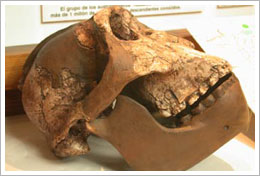 Los cambios biológicos y culturales que fueron parte del proceso evolutivo de la especie humana se produjeron a lo largo de millones años de manera gradual y discontinua.Muchas veces este proceso se ha representado como una transformación lineal de una especie a otra hasta llegar a la especie Homo sapiens. Sin embargo, las investigaciones señalan que, hasta hace aproximadamente25 000 años, la Tierra fue el hogar de variadas especies de homininos, muchas de las cuales coexistieron y se relacionaron entre sí. Nuestro conocimiento al respecto es parcial y probablemente existen muchas otras especies y conexiones por descubrir.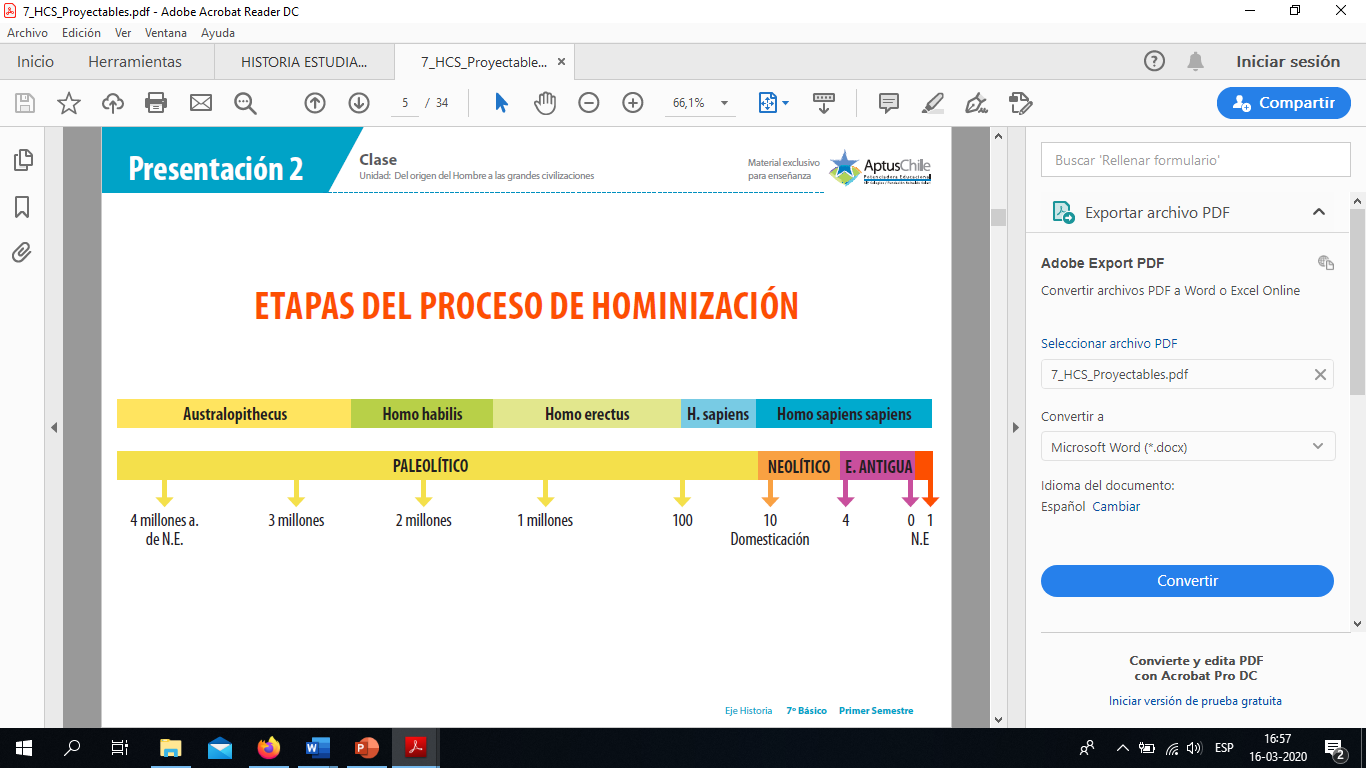 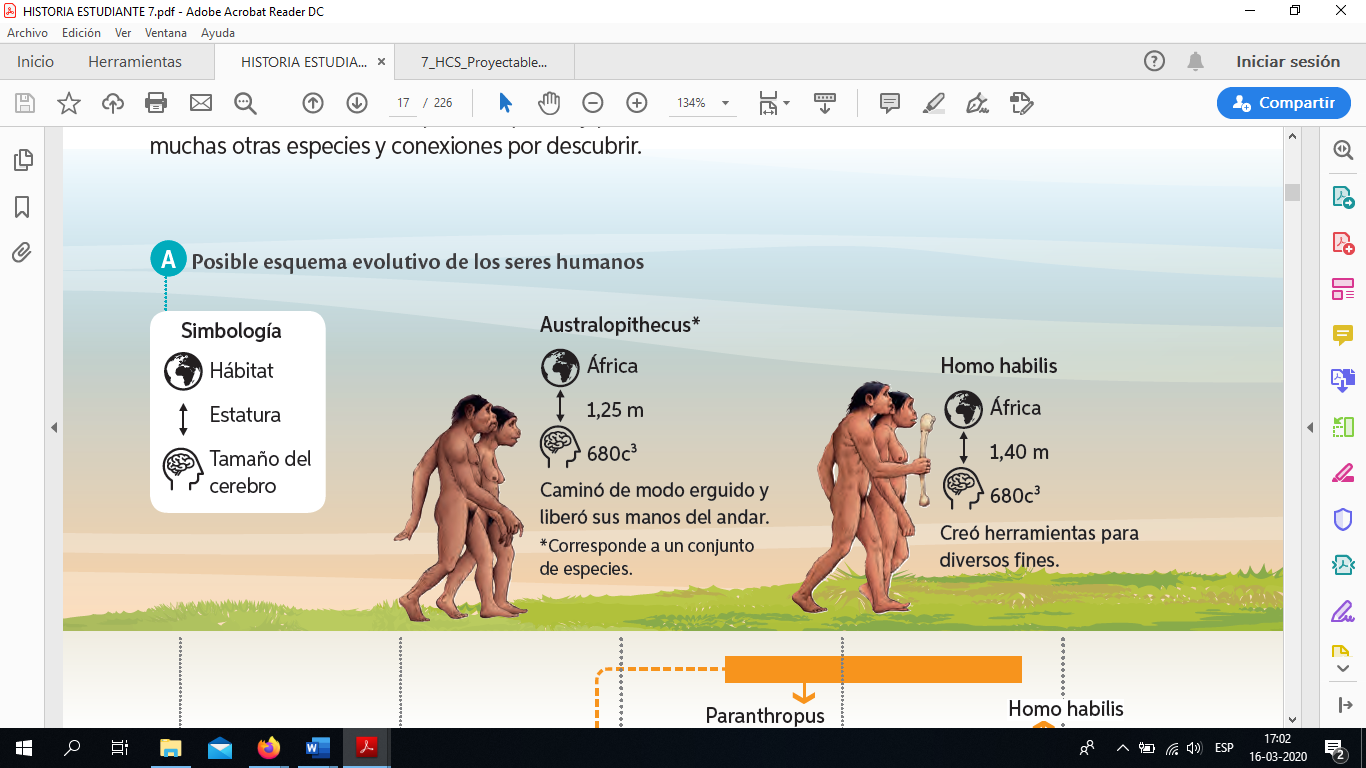 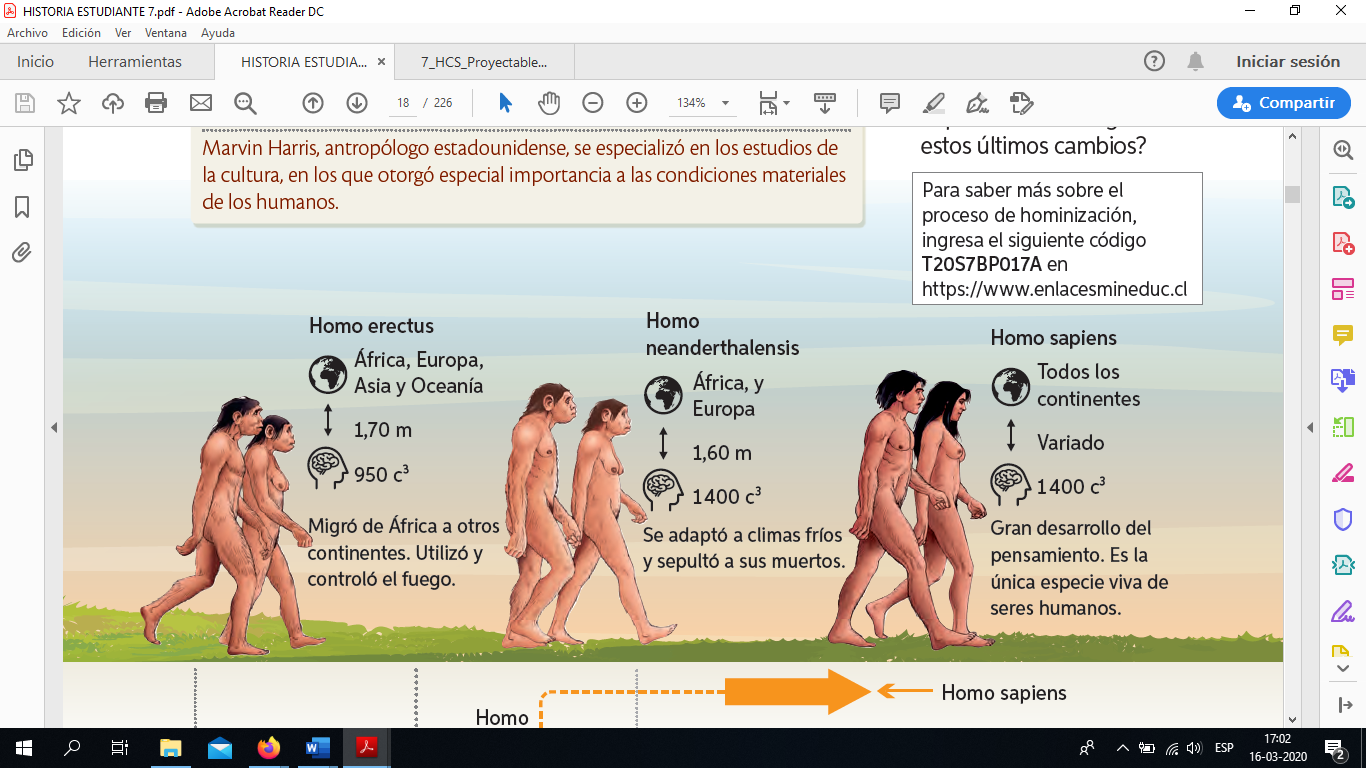 Completa el siguiente cuadro resumen con la información de la ficha adjunta. Si quieres, puedes investigar en internet para obtener mas datos sobre cada especie.Observa y completa el mapa con la siguiente información. (Para ubicar lo solicitado, debes mover los cuadros de texto al lugar que corresponde)Ubica el nombre de cada continente Ubica el nombre de los océanos. Ubica cada especie en los continentes que habitaron. 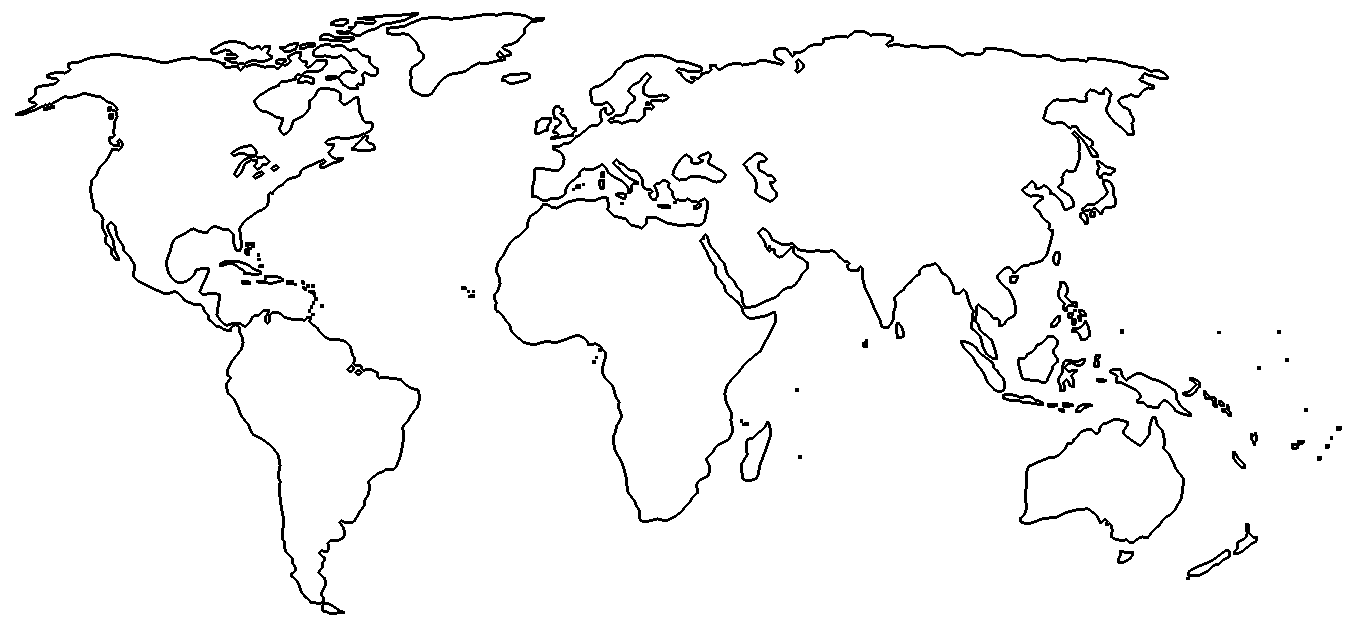 LECCIÓN 2¿CÓMO FUE EL PROCESO DE EXPANSIÓN DEL HOMO SAPIENS POR EL PLANETA?, ¿CUÁLES SON LAS POSIBLES RUTAS QUE SIGUIÓ PARA POBLAR AMÉRICA?Hace unos 100 mil años, la especie Homo sapiens (de la que todos los seres humanos actuales somos parte) comenzó a migrar de África y, en unos milenios, logró habitar todos los continentes.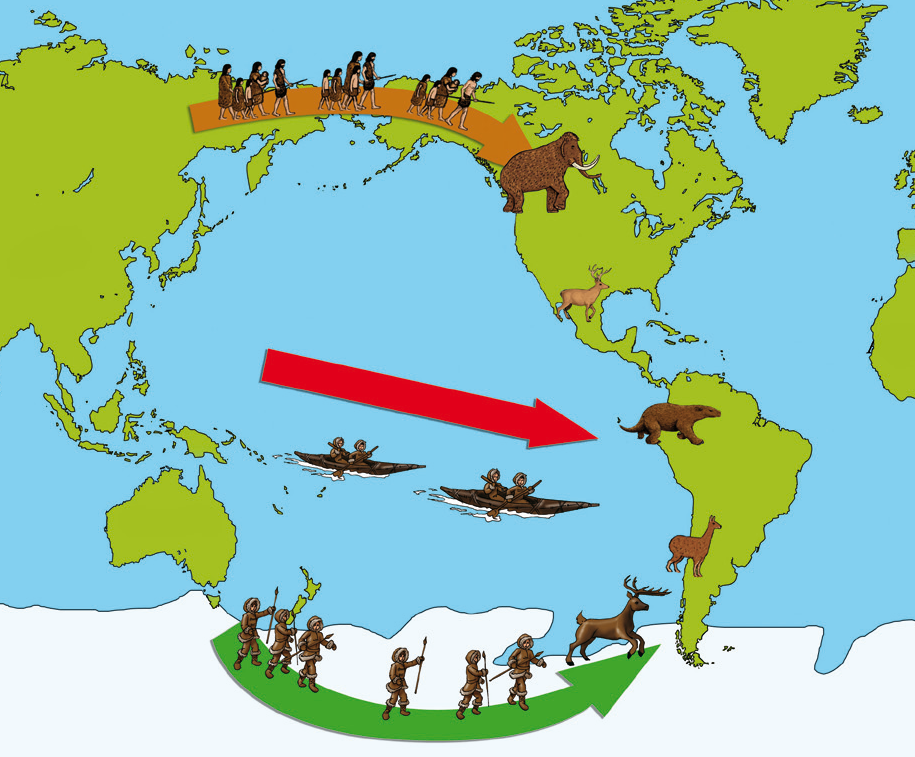 De acuerdo con los hallazgos, el último continente que pobló fue América, proceso sobre el cual se han propuesto diversas teorías que han intentado explicar las rutas seguidas por la población migrante,el origen de dichas poblaciones, su antigüedad y el modo en que se dispersaron por el resto del continente.Respecto a su antigüedad, la teoría del poblamiento tardío o consenso de Clovis fue la que generó mayores acuerdos durante el siglo XX. En ella se sostiene que, tras el paso de población por el estrechode Bering, las primeras culturas se formaron en América del Norte (poblado de Clovis), hace unos 10 000 años y que desde allí se habrían expandido al resto del continente.No obstante, los descubrimientos de poblados más antiguos, principalmente en Sudamérica, como los hallazgos de Monte Verde (Para complementar, observa este video: https://www.youtube.com/watch?v=YTHQ6WMt32s)  en el sur de Chile, cuestionaron ese consenso y dieron inicio a nuevasteorías, las que sostienen la idea de un poblamiento temprano o preclovis.Algunas Teorías sobre el Poblamiento Humano.En base a la lectura de cada teoría, y apoyándote en el Mapa trabajado en la Lección 1, ubica según corresponda, cada una de las teorías. (Para ubicar lo solicitado, debes mover los cuadros de texto al lugar que corresponde)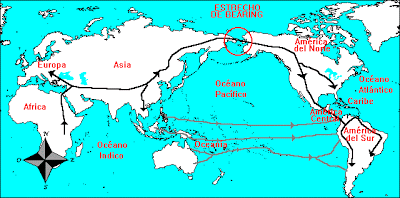 Reflexiona y responde: Según tu punto de vista, ¿cuál de las teorías te parece más valida? Señala al menos dos argumentos que permitan sostener tu apreciación. NombreCurso:Fecha:Instrucciones Generales: La presente guía debes leerla con atención y dedicación, ya que aquí se presentan contenidos que complementan lo visto en clases, además de algunos contenidos nuevos que serán retomados una vez que se retomen las actividades con normalidad en el colegio. Las actividades deben desarrollarse por completo dentro del mismo documento, en el espacio destinado para ello. Si bien esta guía no considera una evaluación directa, será considerada como actividad acumulativa y, por lo tanto, conformará una calificación.La guía debes enviarla al correo que se indica más abajo, adjuntando tu nombre y apellidos, y el curso al que perteneces. Instrucciones Generales: La presente guía debes leerla con atención y dedicación, ya que aquí se presentan contenidos que complementan lo visto en clases, además de algunos contenidos nuevos que serán retomados una vez que se retomen las actividades con normalidad en el colegio. Las actividades deben desarrollarse por completo dentro del mismo documento, en el espacio destinado para ello. Si bien esta guía no considera una evaluación directa, será considerada como actividad acumulativa y, por lo tanto, conformará una calificación.La guía debes enviarla al correo que se indica más abajo, adjuntando tu nombre y apellidos, y el curso al que perteneces. Instrucciones Generales: La presente guía debes leerla con atención y dedicación, ya que aquí se presentan contenidos que complementan lo visto en clases, además de algunos contenidos nuevos que serán retomados una vez que se retomen las actividades con normalidad en el colegio. Las actividades deben desarrollarse por completo dentro del mismo documento, en el espacio destinado para ello. Si bien esta guía no considera una evaluación directa, será considerada como actividad acumulativa y, por lo tanto, conformará una calificación.La guía debes enviarla al correo que se indica más abajo, adjuntando tu nombre y apellidos, y el curso al que perteneces. Correo al que debe enviarse la guía: profesor.richardmontalva@gmail.comFecha máxima de envío:Viernes 20 de Marzo.Fecha máxima de envío:Viernes 20 de Marzo.Nombre de la especieHábitatCaracterísticas FísicasDesarrollo Cultural